Prot. N 0006827  IV.1						Amantea, 4 Dicembre 2023Alle classi terze, quarte e quinte;Ai tutor DM 63/2023;Agli Esercenti  la Responsabilità genitoriale degli alunni coinvolti.Oggetto: INCONTRO CON IL MAESTRO ORAFO GERARDO SACCO - Mercoledì 13 Dicembre 2023, h. 10,00 -  Attività D.M. n. 63 del 5 aprile 2023 - Classi terze, quarte e quinte. Campus Temesa.In riferimento a quanto in oggetto, si porta a conoscenza che il giorno 13 Dicembre 2023, si svolgerà dalla h 10,00, l’incontro con il Maestro orafo Gerardo Sacco, presso il Campus Temesa in Amantea, utile alle attività rivolte agli studenti previsti dal DM n. 63 del 5 aprile 2023.Gli studenti delle classi terze, quarte e quinte dell’istituto, si recheranno autonomamente presso la struttura alle h. 9,15, ed a conclusione delle attività, faranno rientro autonomo alle proprie abitazioni.Sarà cura dei coordinatori di classe, raccogliere le autorizzazioni degli Esercenti la Responsabilità Genitoriale (si allega modello di autorizzazione) e consegnarle al docente tutor individuato per le classi di riferimento, come da tabella sottostante.I docenti tutor D.M.63/2023 faranno riferimento alle prof.sse Lea Posteraro e Ida Posteraro per gli spetti logistici-organizzativi.I docenti tutor, effettueranno la vigilanza alle attività, ed avranno cura di rilevare le presenze degli studenti ad essi affidati.Eventuali altri docenti, necessari per le operazioni di vigilanza, verranno individuati dallo Staff di presidenza e tempestivamente informati.Il prof. Bornino sarà presente alle attività previste. Si invitano altresì, i docenti del gruppo inclusione delle classi interessate, a rendersi disponibili per la vigilanza alle attività.Con la presente, si precisa che verranno effettuate delle riprese video e dei fermo immagini, per i quali si intende che i partecipanti diano la liberatoria.Gli studenti partecipanti saranno assenti alle lezioni, ma successivamente indicati presenti alle attività di orientamento.Gli studenti non partecipanti, che non frequenteranno le lezioni, saranno considerati assenti.Considerata l’importanza ed il valore formativo dell’iniziativa che rientra nella progettazione del DM n. 63 del 5 aprile 2023, si confida sulla preziosa collaborazione di tutta la Comunità Educante, con particolare riferimento alla puntualità con la quale gli studenti debbono recarsi nel luogo prescelto per l’incontro in oggetto.Si allega locandina dell’evento.Certa della consueta collaborazione, si inviano distinti saluti.La  Dirigente Scolastica, Prof.ssa  Angela De Carlo                   (Firma autografa sostituita a mezzo stampa ai sensi dell’art. 3 comma 2 D.lgs n° 9/93)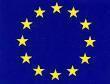 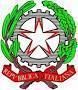 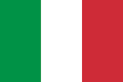 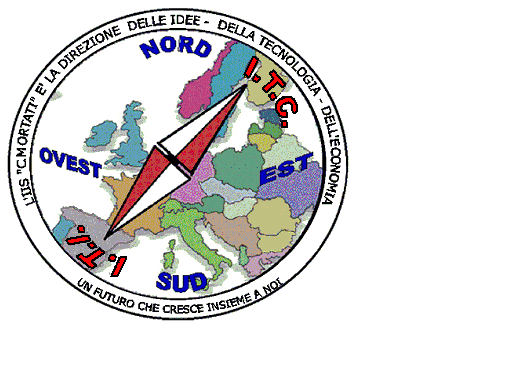 MIUR USR CALABRIADistretto Scolastico n. 17 di Amantea (CS)ISTITUTO   DI  ISTRUZIONE  SUPERIORELicei : Scientifico – Scienze Umane – Scienze ApplicateIstituto Professionale: OdontotecnicoIstituto Tecnico: Chimica, M. e.B.  – Amm.Fin.Marketing – Meccanico– NauticoVia S.Antonio – Loc. S.Procopio - 87032  AMANTEA (CS)🕿 Centralino  0982/ 41969 – Sito:www.iispoloamantea.edu.it E-mail: CSIS014008@istruzione.itPosta. Cert.: CSIS014008@pec.istruzione.itCodice Fiscale 86002100781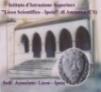 INDIRIZZOCLASSEALUNNI N°TOT. ALUNNITUTORLICEO3A2149IANNI ADAMOLICEO3D1049IANNI ADAMOLICEO3F1849IANNI ADAMOLICEO4A2038BASILE ELISALICEO4B1838BASILE ELISALICEO4F2147POSTERARO LEALICEO4D2647POSTERARO LEALICEO5A1717MARRAPODI MARIALICEO5D1717SORRENTINO GREGORIOLICEO5F 2424PITITTO MARIA CRISTINAIPSIA3^At1531TONNARA ELVIRAIPSIA3^Bt1631TONNARA ELVIRAIPSIA4^At1749CORDOANO SARAIPSIA4^Bt2049CORDOANO SARAIPSIA4^O1249CORDOANO SARAIPSIA5^At1437CAFFORIO MARIAIPSIA5^Bt2337CAFFORIO MARIAIPSIA5^O1010FERACA LILIANAITI/ITC3^Ac1044SELLARO PASQUALINOITI/ITC3^M1744SELLARO PASQUALINOITI/ITC3^L1744SELLARO PASQUALINOITI/ITC4^Ac2139POSTERARO IDAITI/ITC4^M1839POSTERARO IDAITI/ITC5^Ac1313COSTANTINO GIOVANNIITI/ITC5^M2030DE GRAZIA FRANCOITI/ITC5^N1030DE GRAZIA FRANCO